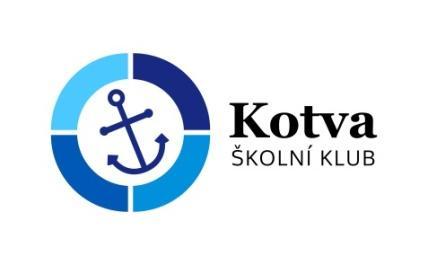 Školní klub KOTVA při CMG a SOŠPg BrnoPřihláška na adventní filmovou duchovní přespávačku pro G4 – G8 a pedagogické obory
Tímto podpisem potvrzuji,že se budu plně účastnit programu, který pedagogové s animátory připraví,že se ochotně zapojím do služeb týkajících se provozu akce – úklid, nádobí a další.že dřívější odjezd z akce je možný pouze ze zdravotních důvodů nebo při nerespektování pravidel, a to na vlastní náklady a bez možnosti vrácení zbytku penězže v případě, že se odhlásím z akce později než týden před odjezdem, bude mi vrácen storno poplatek ve výši poloviny celkové cenyže si uvědomuji, že součástí programu jsou duchovně zaměřené aktivity, které jsou vedeny v římskokatolickém způsobu

V 		dne	
			-----------------------------------------------------------------		-------------------------------------------------------------------
                       podpis zájemce						podpis zákonného zástupce*Nehodící se škrtněte Milí mladí,V adventní čase vám chceme nabídnout trochu více času na zamyšlení, povídání si, na krátké zastavení a nebude chybět večeře ani film.Těšíme se na vás. O Zdeněk, s. Markéta a Kačka Změlíková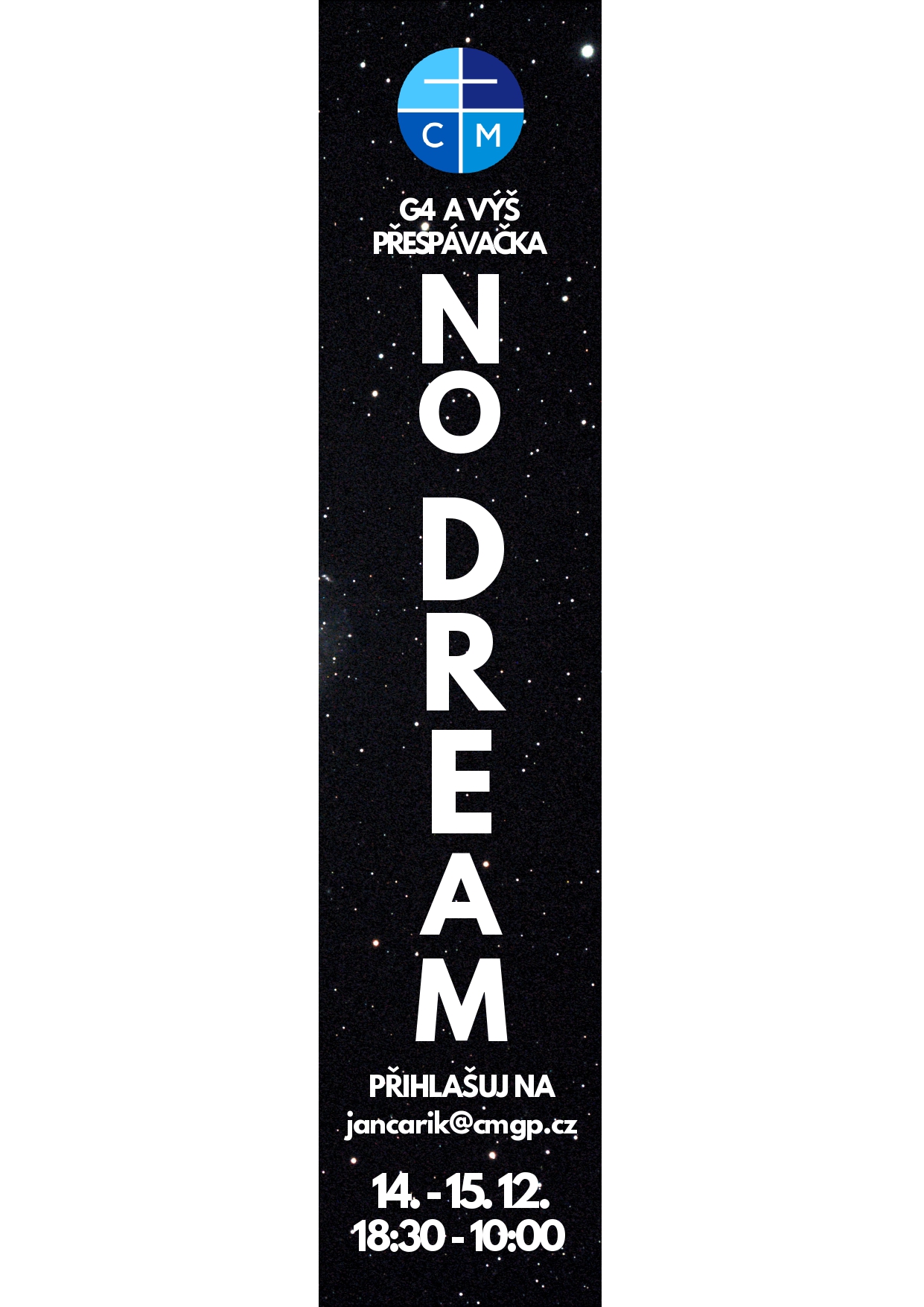 Místo: KlubDatum: 14. – 15. 12. 2023 od 18 hod. Končíme ráno v 7.45 hod.Co si nabalte: spacák, karimatku, věci na spaní, osobní hygienuCena akce:    100,- Kč v hotovosti na začátku akceMail na o. Zdeňka  jancarik@cmgp.cz Jméno a příjmení zájemce:Jméno a příjmení zájemce:Adresa trvalého bydliště:Adresa trvalého bydliště:Zdravotní stav: dobrý* – problémový*:…………………………………………………………………….Zdravotní stav: dobrý* – problémový*:…………………………………………………………………….Telefon zákonný zástupce:Telefon zájemce: